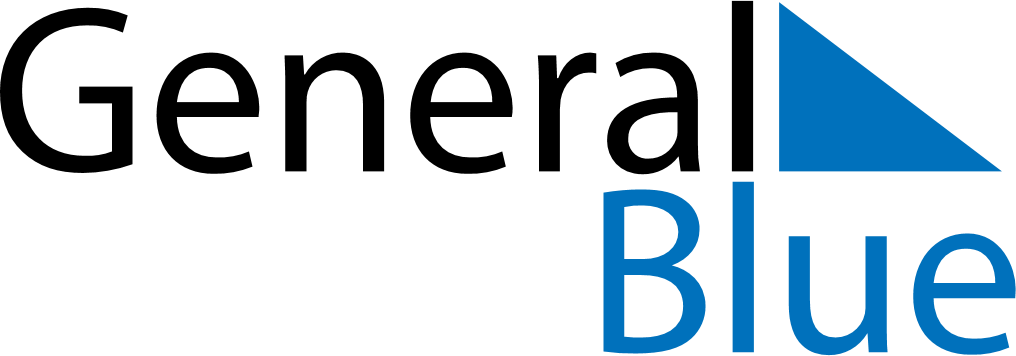 July 2175July 2175July 2175July 2175July 2175SundayMondayTuesdayWednesdayThursdayFridaySaturday12345678910111213141516171819202122232425262728293031